PETER Webex meeting 27. 8. 2020WP3 – Management and CDEProject extension: proceedings started in PPThe „ping-pong“ with PO will commence in September„Overdue“ deliverables: What’s the status?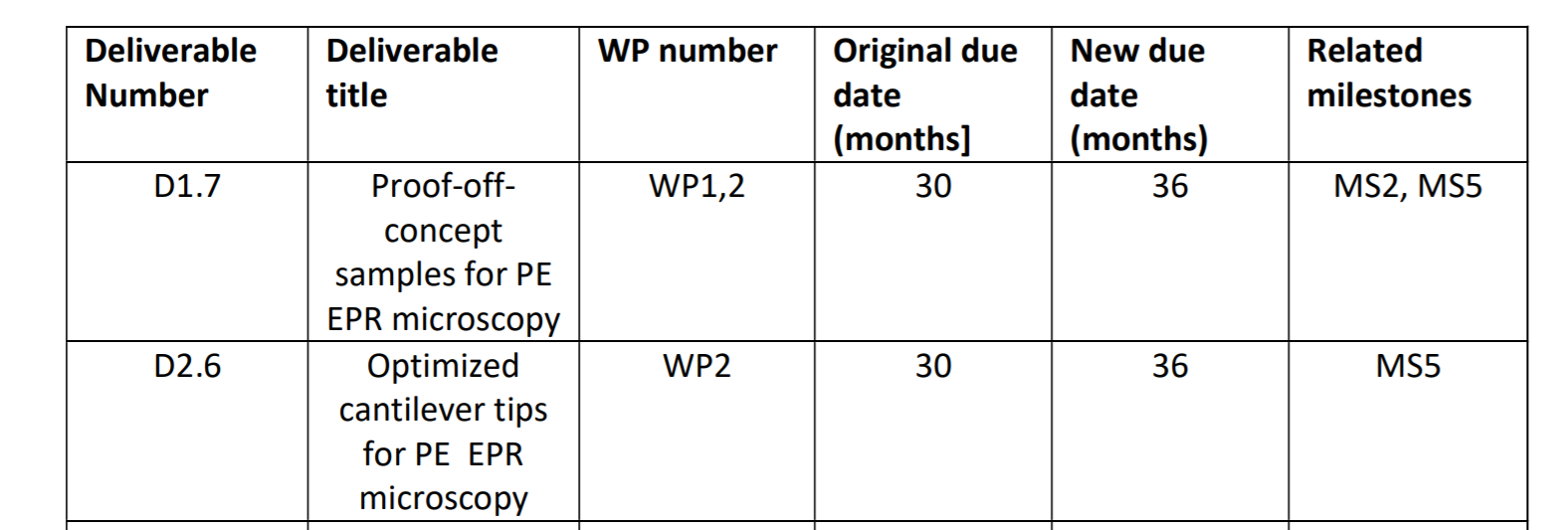 Dissemination:Outlook on publications? (so far 3)Plan from the proposal: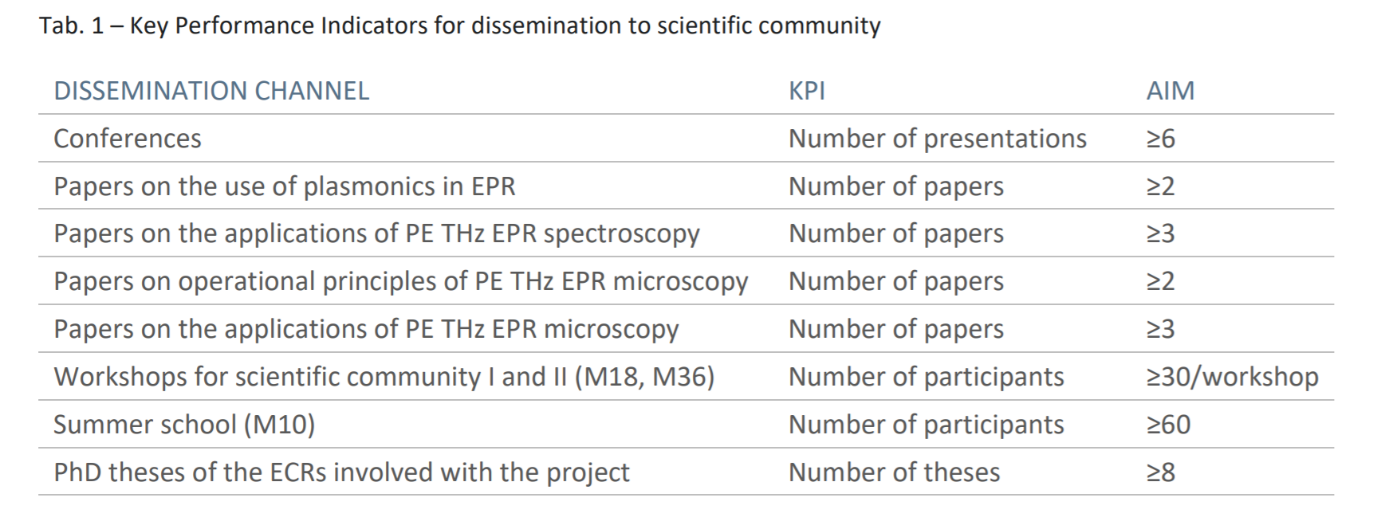 General public disseminationArticles on journal blogsShort videoclip – intro of PETERBrochure to be handed out at workshopsPress release/Press conference at the end of the project